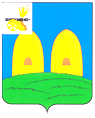 КОМИТЕТ  ОБРАЗОВАНИЯАДМИНИСТРАЦИИ МУНИЦИПАЛЬНОГО ОБРАЗОВАНИЯ«РОСЛАВЛЬСКИЙ РАЙОН» СМОЛЕНСКОЙ ОБЛАСТИП Р И К А З от 08.11.2018 № 507 Об итогах проведения районной конференции «Юные исследователи  окружающей среды»В соответствии с приказом Рославльского комитета образования  от  10.10.2018 № 457 «О проведении районной конференции «Юные исследователи окружающей среды» в целях привлечения внимания учащихся муниципальных бюджетных образовательных учреждений муниципального образования «Рославльский район» Смоленской области (далее – Учреждения) к работе по изучению проблем экологического состояния окружающей среды и практическому участию в решении природоохранных задач, к комплексному изучению и сохранению природного и культурного наследия своей малой родины на базе МБУДО «СЮН» проведена районная конференция «Юные исследователи окружающей среды» (далее – Конференция).На Конференцию представлено 15 работ. Наиболее активное участие приняли учащиеся следующих Учреждений: МБОУ «Средняя школа № 1», МБОУ «Средняя школа № 5», МБОУ «Перенская средняя школа», МБОУ «Пригорьевская средняя школа», МБОУ «Жарынская средняя школа», МБОУ «Павловская основная школа», МБОУ «Остёрская средняя школа», МБУДО «СЮН».Рассмотрев и изучив исследовательские работы, жюри подвело итоги. На основании вышеизложенного и протокола жюри от 19.10.2018  № 5п р и к а з ы в а ю:Наградить дипломами Комитета образования Администрации муниципального образования «Рославльский район» Смоленской области следующих учащихся – победителей и призеров Конференции:Конкурс «Юные исследователи окружающей среды»Номинация «Агроэкология»:1 место – Соколова Виктория – учащаяся 10 класса МБОУ «Перенская средняя школа».Номинация «Зоология и экология беспозвоночных животных»:1 место – Алейникова Анастасия – учащаяся 9 класса МБОУ «Павловская основная школа».Номинация «Зоология и экология позвоночных животных»:1 место – Смоляков Михаил - учащийся 8 класса МБОУ «Средняя школа № 5».Номинация «Экология человека и его здоровье»:1 место – Кирилова Светлана - учащаяся 11 класса МБОУ «Средняя школа    № 1»;2 место – Красикова Любовь – учащаяся 9 класса МБОУ «Жарынская                                                                                                                                                                                                                                                                                                                                                                                                                                                                                                                                                                                                                                                                                                                                                                                                           средняя школа».Номинация «Экологический мониторинг»:1 место – Матюшина Лидия – учащаяся 8 класса МБОУ «Пригорьевская средняя школа»;2 место – Червякова Ксения – учащаяся 10 класса МБОУ «Остёрская средняя школа».Номинация «Ландшафтная экология и комплексные исследования экосистем»:          1 место – Вознова Анастасия – учащаяся объединения «Охрана природы» МБУДО «СЮН».Номинация «Юные исследователи»:1 место – Козырева Кристина – учащаяся объединения «Я - эколог» МБУДО «СЮН».Конкурс «Моя малая Родина: природа, культура, этнос»Номинация «Традиционная культура»:1 место – Черткова Ангелина – учащаяся объединения «Охрана природы» МБУДО «СЮН».2. Объявить благодарность Комитета образования Администрации муниципального образования «Рославльский район» Смоленской области следующим педагогам, подготовившим победителей и призеров Конференции:-  Ивановой Наталье Дмитриевне – учителю технологии  МБОУ «Перенская средняя школа»;- Симакову Виктору Федоровичу – учителю химии МБОУ «Жарынская средняя школа»;-  Зыковой Юлии Сергеевне – учителю химии и биологии МБОУ «Павловская основная школа»;- Леоновой Наталье Михайловне – педагогу дополнительного образования МБУДО «СЮН»;- Супроненко Ирине Эдуардовне - педагогу дополнительного образования МБУДО «СЮН»;- Козуновой Марии Сергеевне - педагогу дополнительного образования МБУДО «СЮН»;- Фоменковой Юлии Александровне – учителю биологии МБОУ «Средняя школа № 5»;- Волковой Галине Александровне  - учителю биологии и химии МБОУ «Остёрская средняя школа»;- Макаровой Елене Николаевне – учителю биологии МБОУ «Пригорьевская средняя школа»;- Капризовой Наталье Анатольевне – учителю биологии и географии МБОУ «Средняя школа № 1».Председатель Комитета                                                                             Н.Н. Гращенко                                              